Влияние осанки на здоровье человекаНаша осанка и состояние здоровья тесно взаимосвязаны. Это отмечал еще Гиппократ, утверждавший, что причину всех болезней нужно искать в позвоночнике. Ну, может быть, не всех, но процентов восьмидесяти уж точно. Как ни странно, но неправильная осанка вызывает патологии не только непосредственно позвоночника, а также всех внутренних органов.Правильная осанка – что это?Осанкой называют такое положение тела, когда человек стоит прямо, не напрягаясь, не прикладывая при этом никаких усилий, чтобы удержать привычную позу. Если осанка правильная, то голова находится на одной вертикали с туловищем, грудь выдвинута немного вперед, плечи немного опущены и слегка развернуты кзади, живот подтянут.Когда осанка правильная, то в любом положении тела нагрузка равномерно распределена по мышцам и суставам.Говоря о правильной осанке, надо упомянуть о положении позвоночника. В норме позвоночник имеет по два изгиба: в районе шеи и поясницы – внутрь (лордозы), в области груди и крестца – наружу (кифозы). Если посмотреть сбоку, то он по форме напоминает букву S. Такое строение поддерживает вес тела, равномерно распределяет нагрузку и обеспечивает амортизацию при любых сотрясениях, защищая внутренние органы.Какие бывают нарушения осанкиОснова для нарушения осанки чаще всего закладывается в младшей школе, когда позвоночник у ребенка еще не окреп. Ребенок сидит за партой сгорбившись, носит тяжелый рюкзак с учебниками, мало двигается. Другие причины нарушений осанки – врожденные пороки развития, заболевания и травмы позвоночника, опухоли, инфекции.К самым распространенным нарушениям осанки относятся:гиперлордозы или гиперкифозы – увеличенные по сравнению с нормой изгибы позвоночника. Это вызывает дисбаланс мышц, когда часть мышц развивается больше, а другая часть меньше;уплощение изгибов – так называемая плоская спина. В этом случае снижаются амортизационные свойства позвоночника и увеличивается нагрузка на межпозвонковые диски;сколиоз – отклонение позвоночника от вертикальной оси.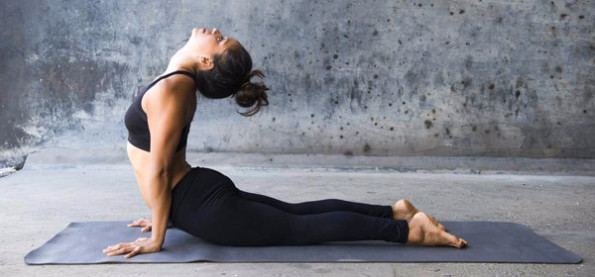 Осанка и позвоночникЗначительные нарушения осанки с течением времени приводят к заболеваниям позвоночника. Мышечный дисбаланс, возникающий вследствие патологического кифоза или лордоза, вызывает дегенеративные изменения в позвоночнике, приводящие к болям в разных его отделах. Боли в пояснице, шее, грудном отделе – все это чаще всего следствие неправильной осанки.При прямой, без физиологических изгибов, спине позвоночник не выполняет своих амортизирующих функций, что ведет к возникновению протрузий диска и впоследствии развитию межпозвонковых грыж.При нарушении баланса мышц суставы изнашиваются сильнее, что ведет к дегенеративным изменениям – артрозу. К тому же при неравномерном распределении нагрузки на мускулы возникает риск получить травму при физической работе, занятиях спортом.Осанка и дыханиеНарушенная осанка, в частности круглая спина, не дает легким при вдохе полностью расшириться и в них поступит меньше воздуха. Так называемая жизненная емкость легких зависит и от положения головы. Когда она сильно наклонена, емкость легких уменьшается на треть. А это означает, что в организм поступит недостаточно кислорода – возникнет кислородное голодание всех органов. В первую очередь это отразится на работе головного мозга, но затронет также и сердечно-сосудистую и дыхательную системы.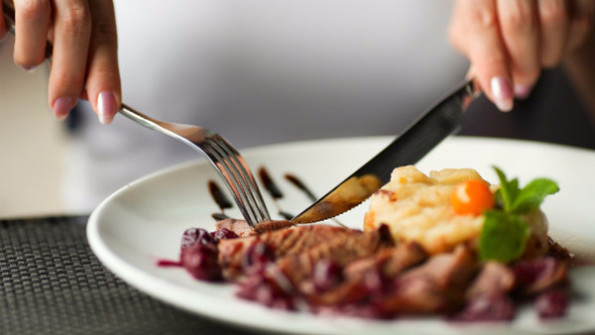 Осанка и пищеварениеЕсли осанка правильная, то органы, расположенные в брюшной полости, функционируют нормально. При неправильном положении тела происходит их смещение, сжатие. При искривленном позвоночнике ослабленные мышцы не поддерживают кишечник и желудок. Нарушается отток желчи, ухудшается перистальтика кишечника. Следствием становятся расстройства процессов пищеварения: запоры, изжога и даже грыжи.Осанка и внутренние органыВнутренние органы связаны со спинным мозгом нервными волокнами, благодаря чему они и функционируют. При нарушениях осанки, смешении позвонков, возникновении позвоночных грыж эти связи также нарушаются. Отсюда и появляются боли и расстройства в самых разных органах начиная от головных болей и заканчивая геморроем и бесплодием.Нарушения осанки: сгорбленная спина, выпяченный живот, опущенная голова – не только сильно портят внешний вид и старят на несколько лет. Они вызывают сбои в работе всего организма, ведут к заболеваниям, расстройствам и болям. Именно поэтому правильная осанка – это необходимое условие для здоровья человека.Материал использован с сайта https://clinica-opora.ru/%D1%82%D1%80%D0%B0%D0%B2%D0%BC%D0%B0%D1%82%D0%BE%D0%BB%D0%BE%D0%B3%D0%B8%D1%8F-%D0%BE%D1%80%D1%82%D0%BE%D0%BF%D0%B5%D0%B4%D0%B8%D1%8F/%D0%B2%D0%BB%D0%B8%D1%8F%D0%BD%D0%B8%D0%B5-%D0%BE%D1%81%D0%B0%D0%BD%D0%BA%D0%B8-%D0%BD%D0%B0-%D0%B7%D0%B4%D0%BE%D1%80%D0%BE%D0%B2%D1%8C%D0%B5-%D1%87%D0%B5%D0%BB%D0%BE%D0%B2%D0%B5%D0%BA%D0%B0/